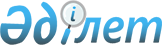 Әкімшілік деректерді жинауға арналған "Нормативтік құқықтық актілердің жобаларына сыбайлас жемқорлыққа қарсы жүргізілген ғылыми сараптама туралы мәліметтер" нысанын бекіту туралыҚазақстан Республикасы Сыбайлас жемқорлыққа қарсы іс-қимыл агенттігі (Сыбайлас жемқорлыққа қарсы қызмет) төрағасының 2020 жылғы 4 қарашадағы № 365 бұйрығы. Қазақстан Республикасының Әділет министірлігінде 2020 жылғы 11 қарашада № 21618 болып тіркелді
      2010 жылғы 19 наурыздағы "Мемлекеттік статистика туралы" Қазақстан Республикасының Заңының 16-бабы 3-тармағының 2) тармақшасына сәйкес, БҰЙЫРАМЫН:
      1. Осы бұйрыққа қосымшаға сәйкес Әкімшілік деректерді жинауға арналған "Нормативтік құқықтық актілер жобаларына сыбайлас жемқорлыққа қарсы жүргізілген ғылыми сараптама туралы мәліметтер" нысаны бекітілсін.
      2. Қазақстан Республикасы Сыбайлас жемқорлыққа қарсы іс-қимыл агенттігінің (Сыбайлас жемқорлыққа қарсы қызмет) (бұдан әрі - Агенттік) Парасаттылық департаменті заңнамада белгіленген тәртіппен:
      1) осы бұйрықты Қазақстан Республикасы Әділет министрлігінде мемлекеттік тіркеуді;
      2) осы бұйрық ресми жарияланғаннан кейін, оны Агенттіктің ресми интернет-ресурсында орналастыруды қамтамасыз етсін.
      3. Осы бұйрықтың орындалуын бақылау Агенттік Төрағасының бірінші орынбасарына жүктелсін.
      4. Осы бұйрық алғашқы ресми жарияланған күннен кейін күнтізбелік он күн өткен соң қолданысқа енгізіледі.
       "КЕЛІСІЛДІ"
      Қазақстан Республикасының
      Ұлттық экономика министрлігі
      Статистика комитеті "Нормативтік құқықтық актілердің жобаларына сыбайлас жемқорлыққа қарсы жүргізілген ғылыми сараптама туралы мәліметтер" әкімшілік деректерді жинауға арналған нысаны
      Нысан қайда ұсынылады: Қазақстан Республикасы Сыбайлас жемқорлыққа қарсы іс – қимыл агенттігіне (Сыбайлас жемқорлыққа қарсы қызметке) (бұдан әрі - Агенттік).
      Әкімшілік деректер нысаны келесі интернет-ресурста орналастырылған:https://www.gov.kz/memleket/entities/anticorruption?lang=kk 
      Индекс: 1-НАЭ
      Кезеңділігі: ай сайын.
      Ақпаратты ұсынатын тұлғалар тобы: Қазақстан Республикасының мемлекеттік сатып алу туралы заңнамасына сәйкес айқындалатын, нормативтік құқықтық актілердің жобаларына сыбайлас жемқорлыққа қарсы ғылыми сараптама жүргізуді үйлестіру жүктелетін ғылыми мекеме немесе жоғары оқу орны (бұдан әрі – Үйлестіруші).
      Ұсыну мерзімі: есепті айдан кейінгі айдың 10-на дейін. "Нормативтік құқықтық актілердің жобаларына сыбайлас жемқорлыққа қарсы жүргізілген ғылыми сараптама туралы мәліметтер" Әкімшілік деректерді жинауға арналған нысанды толтыру бойынша түсіндірме 1-тарау. Жалпы ережелер
      1. Осы түсіндірме "Нормативтік құқықтық актілердің жобаларына сыбайлас жемқорлыққа қарсы жүргізілген ғылыми сараптама туралы мәліметтер" әкімшілік деректерді жинауға арналған нысанды толтыру бойынша бірыңғай талаптарды айқындайды(бұдан әрі - Нысан).
      2. Нысанды Үйлестіруші толтырады және Агенттікке ұсынады.
      3. Нысанға Үлестіруші ретінде әрекет ететін ұйымның басшысы не оның міндетін атқарушы адам, тегі мен аты-жөнін көрсете отырып, қол қояды.
      4. Нысан есепті айдан кейінгі айдың 10-на дейін ұсынылады.
      5. Нысан мемлекеттік және орыс тілдерінде толтырылады. 2- тарау. Нысанды толтыру
      6. 1-бағанда реттік нөмірі көрсетіледі.
      7. 2- бағанда сыбайлас жемқорлыққа қарсы ғылыми сараптама жүргізілген нормативтік құқықтық актінің атауы көрсетіледі.
      8. 3-бағанда сыбайлас жемқорлыққа қарсы ғылыми сараптама қорытындыларында ұсынылған ұсынымдардың жалпы саны көрсетіледі.
      9. 4-бағанда сыбайлас жемқорлыққа қарсы ғылыми сараптама жүргізу қорытындылары бойынша нормативтік құқықтық актілерге енгізілген ұсынымдардың жалпы саны көрсетіледі.
					© 2012. Қазақстан Республикасы Әділет министрлігінің «Қазақстан Республикасының Заңнама және құқықтық ақпарат институты» ШЖҚ РМК
				
      Қазақстан Республикасы 
Сыбайлас жемқорлыққа қарсы 
іс-қимыл агенттігінің 
(Сыбайлас жемқорлыққа
 қарсы қызмет) Төрағасы 

А. Шпекбаев
Қазақстан Республикасы
Сыбайлас жемқорлыққа қарсы
іс-қимыл агенттігінің 
(Сыбайлас жемқорлыққа қарсы 
қызмет) Төрағасы
2020 жылғы 4 қарашасы
№ 365 бұйрығымен
бекітілген
№
Жобаның атауы нормативтік құқықтық актінің
Сыбайлас жемқорлыққа қарсы ғылыми сараптама қорытындыларында ұсынылған ұсынымдардың жалпы саны
Сыбайлас жемқорлыққа қарсы ғылыми сараптама жүргізу қорытындылары бойынша нормативтік құқықтық актілерде ескерілген ұсынымдардың жалпы саны
1
2
3
4
1
Үйлестірушінің атауы 

_____________________________
Үйлестірушінің мекен-жайы 

___________________________________
Үйлестірушінің байланыс телефоны 

____________________________________________________________________
Үйлестірушінің байланыс телефоны 

____________________________________________________________________
Үйлестірушінің электронды мекен-жайы 

____________________________________________________________________
Үйлестірушінің электронды мекен-жайы 

____________________________________________________________________
Үйлестірушінің жауапты тұлғасы_______________________ Қолы__________

Тегі,аты, әкесінің аты (болған жағдайда)
Үйлестірушінің жауапты тұлғасы_______________________ Қолы__________

Тегі,аты, әкесінің аты (болған жағдайда)
Басшы немесе қол қоюға уәкілетті тұлға___________________Қолы_______

Тегі,аты, әкесінің аты (болған жағдайда)
Басшы немесе қол қоюға уәкілетті тұлға___________________Қолы_______

Тегі,аты, әкесінің аты (болған жағдайда)"Нормативтік құқықтық 
актілердің жобаларына сыбайлас 
жемқорлыққа қарсы
жүргізілген ғылыми сараптама 
туралы мәліметтер" әкімшілік 
деректерді жинауға арналған 
нысанға қосымша